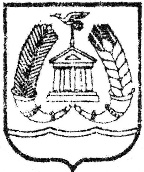 ГЛАВА   ГАТЧИНСКОГО МУНИЦИПАЛЬНОГО РАЙОНАЛЕНИНГРАДСКОЙ ОБЛАСТИПОСТАНОВЛЕНИЕ (ПРОЕКТ)           от 21 сентября 2017 года                                    	                 	№ 140   О проведении публичных слушаний по вопросу предоставления разрешения на условно разрешенный вид использования «базы крестьянских (фермерских) хозяйств» земельного участка с кадастровым номером 47:23:0521002:252, по адресу: Ленинградская область, Гатчинский район, вблизи дер. Заборье, поле 7Рассмотрев заявление Сергеева О.М, Мининкова С.Е., Павлова Н.В. о проведении публичных слушаний по вопросу предоставления разрешения на условно разрешенный вид использования «базы крестьянских (фермерских) хозяйств», с учетом положений Федерального закона от 06.10.2003 № 131-ФЗ «Об общих принципах организации местного самоуправления в Российской Федерации», Градостроительного кодекса Российской Федерации, областного закона Ленинградской области от 24.06.2014 №45-оз «О перераспределении полномочий в области градостроительной деятельности между органами государственной власти Ленинградской области и органами местного самоуправления Ленинградской области», приказа Комитета по градостроительству и архитектуре Ленинградской области от 28.10.2015 №41 «Об утверждении Положения о порядке предоставления разрешения на условно разрешенный вид использования земельных участков или объектов капитального строительства или об отказе в предоставлении таких разрешений», Устава Гатчинского муниципального района, решения совета депутатов Гатчинского муниципального района от 29.09.2006 №101 «Об утверждении положения «Об организации и проведении публичных слушаний в Гатчинском муниципальном районе», постановления администрации Гатчинского муниципального района от 29.06.2017 № 2884 «О внесении изменений в постановление администрации Гатчинского муниципального 30.03.2016 № 1012 «Об образовании, утверждении Положения и состава Комиссии по подготовке проектов правил землепользования и застройки сельских поселений Гатчинского муниципального района»,ПОСТАНОВЛЯЮ:Провести 10.10.2017 в 17-00 публичные слушания по вопросу предоставления разрешения на условно разрешенный вид использования «базы крестьянских (фермерских) хозяйств» земельного участка с кадастровым номером 47:23:0521002:252, по адресу: Ленинградская область, Гатчинский район, вблизи дер. Заборье, поле 7 (далее – публичные слушания).2. Утвердить текст информационного сообщения о проведении публичных слушаний, согласно приложению к настоящему постановлению.3. Поручить организацию публичных слушаний Комиссии по подготовке проектов правил землепользования и застройки сельских поселений Гатчинского муниципального района, утвержденной постановлением администрации Гатчинского муниципального района от 30.03.2016 № 1012 «Об образовании, утверждении Положения и состава Комиссии по подготовке проектов правил землепользования и застройки сельских поселений Гатчинского муниципального района» (далее - Организатор слушаний).4. Установить:4.1. публичные слушания проводятся на территории МО «Сусанинское сельское поселение» Гатчинского муниципального района Ленинградской области;4.2. дату, время и место проведения публичных слушаний – 10.10.2017 в 17-00, по адресу: Ленинградская область, Гатчинский район, п. Сусанино, Петровский проспект, д. 20.5. Уполномочить Организатора слушаний:5.1. провести публичные слушания в порядке, установленном Положением об организации и проведении публичных слушаний в Гатчинском муниципальном районе, утвержденным решением совета депутатов Гатчинского муниципального района от 29.09.2006 №101, и в соответствии с пунктом 4 настоящего постановления;5.2. обеспечить публикацию информационного сообщения о проведении публичных слушаний не позднее чем за десять дней до проведения публичных слушаний в газете «Гатчинская правда» и размещение на официальном сайте Гатчинского муниципального района и на официальном сайте МО «Сусанинское сельское поселение» в сети «ИНТЕРНЕТ»;5.3. протокол и заключение о результатах проведения публичных слушаний опубликовать в газете «Гатчинская правда», разместить на официальном сайте Гатчинского муниципального района и на официальном сайте МО «Сусанинское сельское поселение».6. Определить ответственное лицо по проведению публичных слушаний -  председатель Комитета градостроительства и архитектуры администрации Гатчинского муниципального района Д.В. Коновалов.7. Предложения и замечания по вопросу предоставления разрешения на условно разрешенный вид использования «базы крестьянских (фермерских) хозяйств» земельного участка с кадастровым номером 47:23:0521002:252, по адресу: Ленинградская область, Гатчинский район, вблизи дер. Заборье, поле 7, принимаются в письменном виде до 16.10.2017 в рабочие дни с 9-00 до 13-00 и с 14-00 до 17-00 в отделе градостроительного развития территории комитета градостроительства и архитектуры администрации Гатчинского муниципального района по адресу: г. Гатчина, ул. Киргетова 1, каб. 9, тел. (81371) 76-400.8. Рекомендовать не позднее десяти дней до начала проведения публичный слушаний Сергееву О.М, Мининкову С.Е., Павлову Н.В организовать выставку – экспозицию демонстрационных материалов по обоснованию предоставления разрешения на условно разрешенный вид использования «базы крестьянских (фермерских) хозяйств» земельного участка с кадастровым номером 47:23:0521002:252, по адресу: Ленинградская область, Гатчинский район, вблизи дер. Заборье, поле 7, в вестибюле администрации Сусанинского сельского поселения, по адресу: Ленинградская область, Гатчинский район, п. Сусанино, Петровский проспект, д. 20.9. Настоящее постановление вступает в силу с момента официального опубликования в газете «Гатчинская правда», подлежит размещению на официальном сайте Гатчинского муниципального района Ленинградской области и на официальном сайте МО «Сусанинское сельское поселение» в сети «ИНТЕРНЕТ».10. Контроль за исполнением настоящего постановления возложить на председателя Комитета градостроительства и архитектуры администрации Гатчинского муниципального района Коновалова Д.В. Глава Гатчинского муниципального района                                                   А.И. ИльинКоновалов Д.В.                                                                              Приложениек постановлению главыГатчинского муниципального районаот   сентября 2017 года №  ИНФОРМАЦИОННОЕ СООБЩЕНИЕо проведении публичных слушанийКомиссия по подготовке проектов правил землепользования и застройки сельских поселений Гатчинского муниципального района приглашает всех заинтересованных лиц принять участие в публичных слушаниях по вопросу предоставления разрешения на условно разрешенный вид использования «базы крестьянских (фермерских) хозяйств» земельного участка с кадастровым номером 47:23:0521002:252, по адресу: Ленинградская область, Гатчинский район, вблизи дер. Заборье, поле 7.Дата и время проведения публичных слушаний – 10.10.2017 г. в 17-00.Место проведения публичных слушаний – здание администрации МО «Сусанинское сельское поселение» Гатчинского муниципального района, расположенного по адресу: Ленинградская область, Гатчинский район, п. Сусанино, Петровский проспект, д. 20.Организатор слушаний – Комиссия по подготовке проектов правил землепользования и застройки сельских поселений Гатчинского муниципального района, г. Гатчина, ул. Киргетова, д. 1, каб. 9, 8(81371) 76-400.Экспозиция демонстрационных материалов по вопросу предоставления разрешения на условно разрешенный вид использования «базы крестьянских (фермерских) хозяйств» земельного участка с кадастровым номером 47:23:0521002:252, по адресу: Ленинградская область, Гатчинский район, вблизи дер. Заборье, поле 7, организована в вестибюле администрации МО «Сусанинское сельское поселение» Гатчинского муниципального района, по адресу: Ленинградская область, Гатчинский   район, п. Сусанино, Петровский проспект, д. 20, с режимом работы: понедельник - четверг  с  9-00 до 13-00 и с 14-00 до 18-00, пятница с 9-00 до 13-00 и с 14-00 до 17-00.Информационные материалы размещены также на официальном сайте Гатчинского муниципального района в сети «ИНТЕРНЕТ», по адресу: http://radm.gtn.ru, и на официальном сайте МО «Сусанинское сельское поселение» по адресу: http://сусанинское.рф/Предложения и замечания принимаются в письменном виде до 16 октября 2017 года с 9-00 до 13-00 и с 14-00 до 17-00 в отделе градостроительного развития территории комитета градостроительства и архитектуры администрации Гатчинского муниципального района по адресу: г. Гатчина, ул. Киргетова 1, каб. 9, тел. (81371) 76-400.